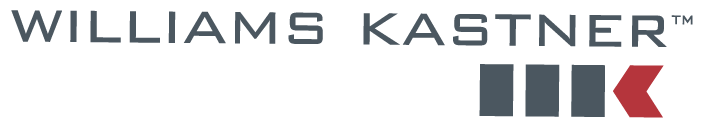 January 10, 2017	29208.0101VIA WEB PORTALSteven KingExecutive Director and SecretaryWashington Utilities and Transportation CommissionPO Box 47250
1300 S. Evergreen Park Dr. SW
Olympia, WA 98504-7250Re:	TC-143691 & TC-160516; Shuttle Express, Inc. v. Speedishuttle Washington, LLC	TC-161257 Speedishuttle Washington v. Shuttle Express, Inc.Dear Mr. King:Enclosed please find the original and three copies of Speedishuttle Washington, LLC’s Answer to Petition for Qualified Limited Review of Order 12/05/02 which was filed this afternoon via the WUTC web portal in the above-referenced dockets.  All parties have been provided copies.Yours truly,WILLIAMS, KASTNER & GIBBS PLLCDavid W. WileyEnclosures